Liturgieoverzicht voor zondag 23 april 2023om 19.00 uur in de Andreaskerk te HattemHervomde Wijkgemeente ‘De Bron’Voorganger	:	ds B.J.D. van Vreeswijk, uit ScheveningenOrgelspel Welkom en mededelingenZingen: Psalm 84 (LvdK 1973): 1, 21. Hoe lieflijk, hoe goed is mij, Heer,het huis waar Gij uw naam en eerhebt laten wonen bij de mensen.Hoe brand ik van verlangen omte komen in uw heiligdom.Wat zou mijn hart nog liever wensendan dat het juichend U ontmoetdie leven zijt en leven doet.2. Het heil dat uw altaar omgeeftbeschermt en koestert al wat leeft.De mus, de zwaluw vindt een woning.Haar jongen zijn in veiligheid.Mij is een schuilplaats toebereidin het paleis van U, mijn Koning.Heil hen die toeven aan uw hofen steeds zich wijden aan uw lof.Stilte voor gebedVotum en groetZingen: Gezang 218 (LvdK 1973): 1, 81. Ik zeg het allen, dat Hij leeft,dat Hij is opgestaan,dat met zijn Geest Hij ons omgeeftwaar wij ook staan of gaan.8. 't Is feest, omdat Hij bij ons is,de Heer die eeuwig leeften die in zijn verrijzenisalles herschapen heeft.GeloofsbelijdenisZingen: Lied 190: 1, 2, 3, 4 (OTH 2015)1. Heer, U bent mij leven, de grond waarop ik sta.Heer, U bent mijn weg, de waarheid die mij leidt.Uw woord is het pad, de weg waarop ik ga,zolang U mij adem geeft, zolang als ik besta.Ik zal niet meer vrezen, want U bent bij mij.Heer, ik bid U, blijf mij nabij.2. ‘k Geloof in U, Heer Jezus, geboren uit de maagd,eeuw’ge Zoon van God, die mens werd zoals wij.U die stierf uit liefde, leeft nu onder ons:één met God de Vader en verenigd met uw volk;tot de dag gekomen is van uw wederkomst,dan brengt U ons thuis in Gods rijk.3. Heer, U bent mijn kracht, de Rots waarop ik bouw.Heer, U bent mijn waarheid, de vrede van mijn hart.En niets in dit leven zal ons scheiden, Heer;zo weet ik mij veilig, want uw hand laat mij nooit los.Van wat ik misdaan heb, heeft U mij bevrijden in uw vergeving leef ik nu.4. Vader van het leven, ik geloof in U.Jezus, de Verlosser, wij hopen steeds op U.Kom hier in ons midden, Geest van liefd’ en kracht,U die via duizend wegen ons hier samen bracht;en op duizend wegen zendt U ons weer uit,om het zaad te zijn van Gods rijk.Gebed Schriftlezing (HSV): Lukas 24: 13-35De Emmaüsgangers13En zie, twee van hen gingen op diezelfde dag naar een dorp dat zestig stadiën van Jeruzalem verwijderd was en waarvan de naam Emmaüs was.14En zij spraken met elkaar over al deze dingen die gebeurd waren.15En het gebeurde, terwijl zij met elkaar spraken en van gedachten wisselden, dat Jezus Zelf bij hen kwam en met hen meeliep.16Maar hun ogen werden gesloten gehouden, zodat zij Hem niet herkenden.17En Hij zei tegen hen: Wat zijn dit voor gesprekken die u al lopend met elkaar voert en waarom ziet u er zo bedroefd uit?18En de één, van wie de naam Kleopas was, antwoordde en zei tegen Hem: Bent U als enige een vreemdeling in Jeruzalem dat U niet weet welke dingen daar in deze dagen gebeurd zijn?19En Hij zei tegen hen: Welke dan? En zij zeiden tegen Hem: De dingen met betrekking tot Jezus de Nazarener, Die een Profeet was, machtig in werken en woorden voor God en heel het volk;20en hoe onze overpriesters en leiders Hem overgeleverd hebben om Hem ter dood te veroordelen, en Hem gekruisigd hebben.21En wij hoopten dat Hij het was Die Israël zou verlossen. Maar al met al is het vandaag de derde dag sinds deze dingen gebeurd zijn.22Maar ook hebben sommige vrouwen uit ons midden, die vroeg in de morgen bij het graf geweest zijn, ons versteld doen staan.23En toen zij Zijn lichaam niet vonden, kwamen ze zeggen dat ze zelfs een verschijning van engelen gezien hadden, die zeiden dat Hij leeft.24En sommigen van hen die bij ons waren, gingen naar het graf en troffen het ook zo aan als de vrouwen gezegd hadden, maar Hem zagen zij niet.25En Hij zei tegen hen: O onverstandigen en tragen van hart! Dat u niet gelooft al wat de profeten gesproken hebben!26Moest de Christus dit niet lijden en zo in Zijn heerlijkheid ingaan?27En Hij begon bij Mozes en al de profeten en legde hun uit wat in al de Schriften over Hem geschreven was.28En zij kwamen dicht bij het dorp waar ze naartoe gingen en Hij deed alsof Hij verder zou gaan.29En zij drongen er bij Hem op aan en zeiden: Blijf bij ons, want het is tegen de avond en de dag is gedaald. En Hij ging naar binnen om bij hen te blijven.30En het gebeurde, toen Hij met hen aan tafel aanlag, dat Hij het brood nam en het zegende. En toen Hij het gebroken had, gaf Hij het aan hen.31En hun ogen werden geopend, en zij herkenden Hem, maar Hij verdween uit hun gezicht.32En zij zeiden tegen elkaar: Was ons hart niet brandend in ons, toen Hij onderweg tot ons sprak en voor ons de Schriften opende?33En op datzelfde moment stonden zij op en keerden terug naar Jeruzalem, en vonden de elf discipelen en hen die bij hen waren, bijeen.34Die zeiden: De Heere is werkelijk opgewekt en is aan Simon verschenen.35En zij vertelden wat er onderweg gebeurd was, en hoe Hij door hen herkend was bij het breken van het brood.Zingen: Psalm 25 (OB 1773): 2, 72. HEER, ai, maak mij Uwe wegen,
Door Uw woord en Geest bekend;
Leer mij, hoe die zijn gelegen,
En waarheen G' Uw treden wendt,
Leid mij in Uw waarheid, leer
IJv'rig mij Uw wet betrachten;
Want Gij zijt mijn heil, o HEER,
'k Blijf U al den dag verwachten.7. Gods verborgen omgang vinden
Zielen, waar Zijn vrees in woont;
't Heilgeheim wordt aan Zijn vrinden,
Naar Zijn vreêverbond, getoond.
d' Ogen houdt mijn stil gemoed
Opwaarts, om op God te letten;
Hij, die trouw is, zal mijn voet
Voeren uit der bozen netten.Verkondiging	Zingen: Psalm 17 (OB 1773): 3, 83. Ik zet mijn treden in Uw spoor,
Opdat mijn voet niet uit zou glijden;
Wil mij voor struikelen bevrijden,
En ga mij met Uw heillicht voor.
Ik roep U aan, 'k blijf op U wachten,
Omdat G', o God, mij altoos redt,
Ai, luister dan naar mijn gebed,
En neig Uw oren tot mijn klachten.8. Maar (blij vooruitzicht, dat mij streelt!)
Ik zal, ontwaakt, Uw lof ontvouwen,
U in gerechtigheid aanschouwen,
Verzadigd met Uw Godd'lijk beeld.Dankgebed en voorbede      CollecteDiaconie:	NL12 RABO 0325 7023 65Kerk:	NL36 RABO 0325 7034 85Zingen: Lied 141: 1, 2, 3 (OTH 2015)1. Leid mij, Heer, o machtig Heilanddoor dit leven aan uw hand.Ik ben zwak, maar Gij zijt machtig,wees mijn Gids in 't barre land.Gij mijn Sterkte, Gij mijn Leider,vul mij met uw Geest steeds meer,vul mij met uw Geest steeds meer.2. Laat mij zijn een Godsgetuige,sprekend van U meer en meer.Leid mij steeds door uwe liefde,groeiend naar uw beeld, o Heer.Brood des levens, Brood des hemels,voed mij dat ik groei naar U,voed mij dat ik groei naar U.3. Laat door mij uw levend watervloeien als een klare stroom.O, Heer Jezus, 't wordt steeds later 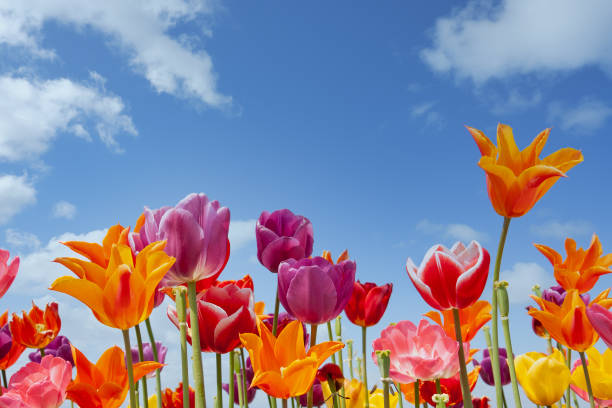 dat uw Geest over allen koom'.Machtig Heiland, mijn Verlosser,kom, Heer Jezus, in uw kracht,kom, Heer Jezus, in uw kracht.ZegenFijn dat u en jij er bij was. Een goede week en Gods zegen toegewenst!